Mental health performance and accountability framework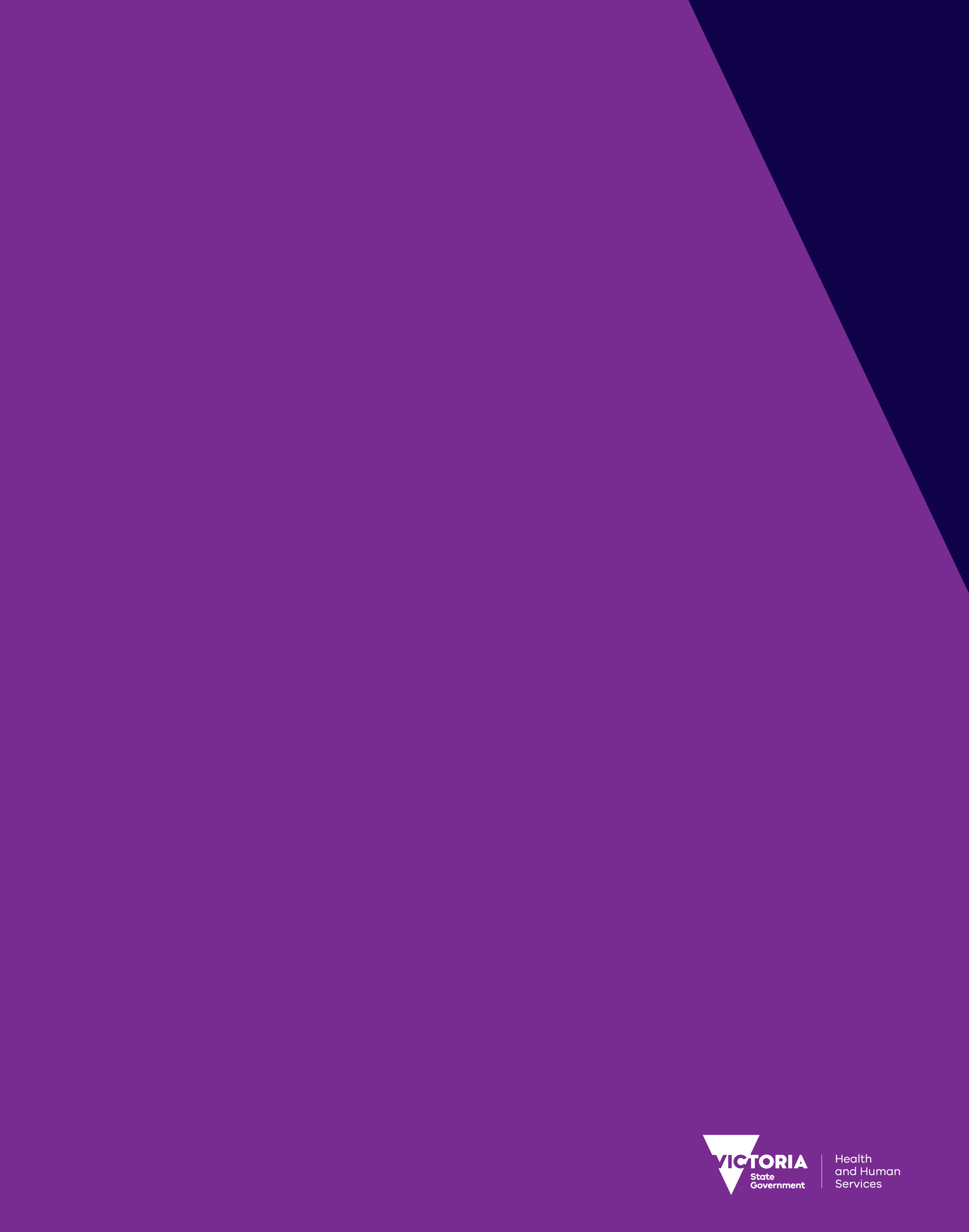 To receive this publication in an accessible format phone 9096 7076, using the National Relay Service 13 36 77 if required, or email MHBCoordination@dhhs.vic.gov.au.Authorised and published by the Victorian Government, 1 Treasury Place, Melbourne.© State of Victoria, Department of Health and Human Services, September 2020.Where the term ‘Aboriginal’ is used it refers to both Aboriginal and Torres Strait Islander people. Indigenous is retained when it is part of the title of a report, program or quotation.ISBN 978-1-76096-129-9 (Online/PDF/Word)Available at health.vic –Performance monitoring framework <https://www2.health.vic.gov.au/hospitals-and-health-services/funding-performance-accountability/performance-monitoring>ContentsIntroduction	5Purpose of the framework	5Objectives of the framework	5Scope	6Process	6Policy and legislative environment	6Data collection and use	7Service system	10Service system aims	12Broader performance context	13Performance domains and measures supporting the framework	15Performance domains	15Defining the domains	16Performance measurement – the basis and approach to indicator inclusion	18Summary tables of performance indicators	20Reporting, monitoring and governance	27Reporting	27Monitoring	27Governance	27Appendix: Measures relating to the Victorian Health Services Performance Monitoring Framework	29Statement of Priorities	29Program report for integrated service management (PRISM)	32Future development	33Policy and funding guidelines	34Glossary	36IntroductionMental health is an integral component of health.  The Mental health performance and accountability framework is a companion document to the Victorian health services Performance Monitoring Framework. Both frameworks are used to monitor and support better health outcomes for Victorians, however, their foci and scope are different but intertwined. The Victorian health services Performance Monitoring Framework (VHSPMF) focus is to be transparent regarding how the department, as the system steward of Victoria’s public health system, takes a risk-based approach to overseeing health service performance in relation to the delivery of safe, high quality, accessible and sustainable health care for Victorians. It applies across a range of health services, including metropolitan health services, small rural health services, and Ambulance Victoria. Within health services, the VHSPMF applies to a range of programs, for example, surgical, maternity and mental health care.The Mental health performance and accountability framework focus is on the clinical mental health system and using best practice principles in monitoring and driving clinical mental health improvements. It is solely dedicated to mental health performance and accountability, allowing for more granular and measured appraisal of mental health performance and outcomes for consumers.  This in turn supports and informs the Victorian health services Performance Monitoring Framework.   Mental health is an integral and essential component of health.  The Mental health performance and accountability framework enables a stronger focus on accountability, service and system performance in Victorian state-funded clinical mental health services. Purpose of the frameworkThe purpose of the Mental health performance and accountability framework (the framework) is to provide a structure for tracking mental health system performance in Victoria. Specifically, it includes monitoring: the implementation of mental health policythe performance of clinical mental health servicesthe outcomes of people receiving mental health treatment and care.The focus of the framework is to:inform monitoring of change over timesupport safe and effective service delivery help identify levers for closing any gaps between actual performance and targeted outcomes.Objectives of the frameworkThe objectives of the framework are to:provide a clear structure for mental health system reporting and monitoring, and instigate positive changepromote accountability to government and the communityalign with or complement other monitoring and reporting in mental health such as national indicators enable a more systematic and innovative approach to collecting, analysing, reporting and leveraging informationbe policy relevant and respond to changing priorities but also maintain consistency over time of core elements of the framework to enable longitudinal analysishave strong stakeholder buy-in and be accessible to audiences through different methods of reporting.ScopeThe mental health service system is complex and involves different levels of government and service types. The scope of this framework comprises Victorian state-funded clinical mental health treatment and support services. All target populations (adult, aged, children and adolescents, forensic and specialist) are included. Private and primary health services are generally not in scope. However, instances where public mental health services receive Department of Health and Human Services (the department) funds to deliver public acute inpatient mental health services from private hospital beds are within scope.ProcessStaff from the department’s Mental Health and Drugs Branch have worked with internal and external colleagues to develop this framework. The Progress Measures Working Group has provided invaluable advice to the project. The group includes representatives from: consumer and carer organisationsclinical mental health servicesthe Mental Health TribunalMental Health Complaints CommissioneruniversitiesVictorian Agency for Health InformationMental Health Drugs and Data TeamSafer Care Victoriathe Office of the Chief Psychiatrist. We acknowledge the expert assistance of the Australian Mental Health Outcomes and Classification Network in facilitating two workshops during development of the framework.Policy and legislative environmentVictoria’s 10-year mental health plan sets the government’s long-term vision to improve the mental health and wellbeing of all Victorians. Released in November 2015, it provides the foundation for mental health reforms. The plan focuses on: providing people with better access to services, care and supportintervening earliercreating and supporting local solutionsdeveloping mental health workforce.Monitoring progress and reporting on outcomes under the plan helps assess the impact of programs and services on people’s lives over time. A range of indicators have been developed to track whether initiatives and programs are contributing to better outcomes for people with mental illness through an outcomes framework. Results are reported annually in Victoria’s mental health services annual report.Victoria’s Mental Health Act 2014 sets out a framework to: promote recovery-oriented practiceminimise compulsory treatmentprotect and support the rights of people living with mental illness.The Act provides for the mental health assessment, detention and compulsory treatment of people with severe mental illness. Compulsory treatment must only be used where necessary to prevent serious harm to the person or to others. The principles of the act include:Assessment and treatment must be provided in the least restrictive way possible.Services should aim to bring about the best possible therapeutic outcomes and promote recovery and full participation in community life.People should be involved in all decisions about their assessment, treatment and recovery and be supported to make or take part in those decisions.People should be allowed to make decisions about their treatment and recovery that involve a degree of risk.People should have their rights, dignity and autonomy respected and promoted.On 24 February 2019 the Victorian Government announced the terms of reference and Commissioners for the landmark Royal Commission into Victoria’s Mental Health System. The royal commission is examining the current system’s strengths, limitations and challenges. It will provide recommendations on how best to support Victorians with mental illness.The royal commission will make short-, medium- and long-term recommendations. It released an interim report in November 2019 and will release its final report by February 2021. The Victorian Government has committed to implementing all recommendations.Concurrently, the Productivity Commission is conducting a national inquiry into mental health. This inquiry is considering the role of mental health in supporting economic participation, enhancing productivity and economic growth. The Productivity Commission will make recommendations about how governments, employers and others can improve population mental health to realise economic, social participation and productivity benefits over the long term. The Productivity Commission’s final report is due in June 2020.In 2018–19 the Victorian Auditor-General’s Office released two reports related to mental health. The first of these, Access to mental health services, sought to determine if people with mental illness have timely access to appropriate treatment and support services. The second, Child and youth mental health, sought to determine whether child and youth mental health services are effectively preventing, supporting and treating child and youth mental illness. The department is now implementing the recommendations of the reports. This process will also be informed by the outcomes of the Royal Commission into Victoria’s Mental Health System. Both of the Auditor-General’s reports made recommendations about performance monitoring.Data collection and useTo effectively undertake monitoring and evaluation, we need to collect the right data. There also needs to be investment in data quality. Despite the high cost and burden associated with data collection, data currently collected in Victoria’s public mental health system could be better analysed and reviewed to inform decision making. This will improve outcomes for consumers, families and carers. Rationalising the multitude of mental-health related reporting activities will reduce administrative burden and create a simpler, more authoritative system.However, despite the high volume of data collected, gaps remain. In Victoria, a lack of access measures has been the subject of criticism from the Victorian Auditor-General. This in turn relates to data quality and availability. Data is often lacking on population sub-groups such as: Aboriginal peoplelesbian, gay, bisexual, transgender/transsexual, intersex and queer/questioning (LGBTIQ) peopleculturally diverse people.The Productivity Commission has recommended that Australian governments develop and fund strategies to address known data gaps and limitations where it is cost effective and statistically valid to do so. Clinical mental health data can be considered as in Figure 1, drawn from the forthcoming National Mental Health and Suicide Prevention Information Priorities.Data has value when it can be transformed into information that assists decision making. It is also helpful if clinicians, managers and other stakeholders can see the value in collecting data items, and in supporting good data quality. Under the Australian Health Care Agreements, health ministers agreed to introducing routine consumer outcomes measurement in mental health services nationally. Outcome measures attempt to assess whether a change has occurred for a consumer as a result of mental health care. Services are required to support the National Outcomes and Casemix Collection (NOCC). However, often clinicians do not have easy access to consumer-related outcome measures tools. Also, unlike physical health care in Victoria, the data that mental health clinicians collect is not used to calculate funding. Recent work in Victoria and nationally via the Australian Mental Health Care Classification has begun to focus on using data (and particularly outcome measures) to develop future funding models. In physical health care, the link between data and funding (casemix) has driven improvements to data collection and coding that have been absent from mental health.Victoria takes part in national data collections for mental health, from which the Key Performance Indicators for Australian Public Mental Health Services are drawn. National collections include data relating to community, admitted and residential mental health care. The Australian Institute of Health and Welfare (AIHW) reports on the 16 national indicators. The AIHW also facilitates cross-jurisdictional and, to some extent, international comparisons of performance. The International Initiative for Mental Health Leadership leads benchmarking across several countries. It uses indicators such as readmissions, length of stay and community contacts. Varying definitions and standards for data collections are problematic – for example, between state and national collections, or between departmental and central agency collections. Consistently applied data standards are critical to upholding the data collection principle of ‘single provision, multiple use’. It aims for consistent indicator definitions across reporting. This also reduces the reporting burden on services and the department.Benchmarking aims to drive a quality improvement cycle by enabling entities to access regular reports on performance relative to similar entities. The intention is to support a collaborative environment that supports information sharing and learning between peers. Nationally, previous work has occurred on benchmarking against the Key Performance Indicators for Australian Public Mental Health Services. There is likely to be increasing movement towards national service level benchmarking in mental health. The AIHW publishing hospital-level restrictive intervention data in 2019 and 2020 is an example of this.Providing transparent data at the area mental health service level and below is an essential ingredient in creating a more consumer-oriented mental health system. It also improves service outcomes for people using services. Reporting at the state level is valuable for assessing Victoria’s position relative to other jurisdictions. However, it lowers transparency and accountability, which are enhanced by regional and service level reporting. The statewide result for seclusion or emergency department access, for example, does not assist in identifying areas where there are issues with seclusion and access. The framework focuses on service-level monitoring and reporting, breaking down data by target population and setting. This promotes accountability and drives improvements in service quality through:publishing data that informs consumer choice and drives self-improvement among providersbenchmarking analyses, where services can regularly compare their performance against similar services.Figure 1: Victorian clinical mental health services data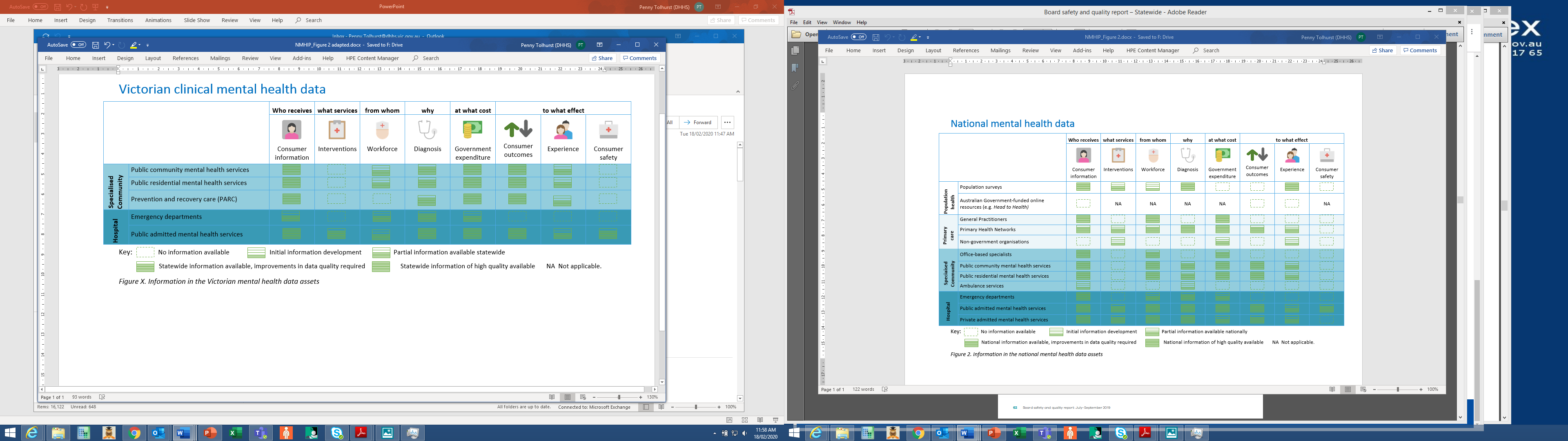 Used with permission from the Australian Institute of Health and Welfare.Service systemThe Victorian Government funds clinical mental health services delivering assessment, treatment and clinical case management in hospitals and community settings. Residential services, such as prevention and recovery care services and public sector residential aged care services for older people with mental illness, are also provided in the community.The Victorian Government invested $1.63 billion in clinical mental health services in 2019–20. Clinical mental health services are delivered within geographically defined catchment areas. Services in each catchment provide mental health care to people who live in that area so they have access to local treatment and support (see Table 1). Victoria also has several specialist mental health services provided on a statewide basis (Table 2). These services include: specialist perinatal unitseating disorder servicesdual diagnosis servicestranscultural mental health servicestreatment for people with a personality disorder.The Victorian Institute of Forensic Mental Health (Forensicare) provides clinical forensic mental health services that span all components of the mental health and criminal justice sectors. Forensicare was created under the Mental Health Act 1986 and continues under the 2014 Mental Health Act. As such, governance arrangements for Forensicare differ from those of other mental health services, which fall under the Health Services Act 1988. This means, for example, that the Minister for Mental Health rather than the Minister for Health executes the Forensicare’s Statement of Priorities. Under the Mental Health Act the Chief Psychiatrist: provides clinical leadership and advice to mental health service providers, including Forensicarepromotes continuous improvement in the quality and safety of mental health services promotes the rights of people receiving these services.Table 1: Victoria’s mental health service system – area-based clinical servicesTable 2: Victoria’s mental health service system – statewide specialist servicesService system aimsThe department’s vision is to achieve the best health, wellbeing and safety of all Victorians so they can live a life they value.Mental health services aim to:promote mental health and wellbeing and, where possible, prevent the development of mental health problems, mental illness and suicidewhen mental health problems and illness do occur, reduce the impact (including the effects of stigma and discrimination)promote recovery and physical health and encourage meaningful participation in society by providing services that:are high quality, safe and responsive to consumer and carer goals facilitate early detection of mental health issues and mental illness, followed by appropriate intervention are coordinated and provide continuity of care are timely, affordable and readily available to those who need them are sustainable. Governments aim for mental health services to meet these objectives in an equitable and efficient way.Broader performance contextVictoria’s clinical mental health services are one element of Victoria’s state-funded health system. They are subject to state and national safety, quality, reform and performance systems. These each have their own focus, governance and reporting requirements.This framework is based on the domains and sub-domains of the National mental health performance framework (NMHPF). The Mental Health Principal Committee endorsed the NMHPF in March 2019. It is based on the COAG Health Council’s Australian health performance framework, to which other sector-specific health performance frameworks must be linked (see Figure 2).Health frameworks do not always adequately ‘fit’ mental health. The Mental Health Principal Committee found that the Australian health performance framework provided a good structure for performance reporting but that the language used within it did not align with the principles of best practice mental health care. A specific mental health framework therefore remained necessary. The NMHPF includes reference to carers and to concepts such as rights-based care, recovery, trauma-informed care and mortality gap. The objective of the framework is to improve health outcomes for all Australians living with mental illness and ensure sustainability of the Australian health system.Similarly, the Victorian health services performance monitoring framework (VHSPMF) articulates the Government's wider performance monitoring of Victorian public health services and hospitals. The VHSPMF is a whole-of-organisation performance monitoring and assessment vehicle, encompassing key performance measures as well as underlying risk factors that highlight the health service’s environmental context, which may contribute to, or be a factor in, poor performance. Figure 2 provides a clear visual representation of the companion or complementary relationship between the framework and the VHSPMF.The VHSPMF covers four domains: high-quality and safe carestrong governance, leadership and cultureeffective financial management timely access to care.The VHSPMF promotes transparency and shared accountability for performance improvement across the system and helps inform future policy and planning strategies. As the VHSPMF is a whole-of-organisation vehicle, some mental health measures and content are captured in its assessment for completeness. Further, the VHSPMF incorporates findings identified by the framework, considering the framework’s mental health specialisation and depth. This level of detail cannot be applied within a broad evaluation, and the framework provides a dedicated lens to mental health performance assessment, allowing for more granular and measured appraisal of mental health performance.  One benefit of a distinct performance and accountability framework for mental health is that aspects of service delivery that are sector-specific can be clearly captured. An important principle is that the same expectations should be set for consumers of mental health services as for other health system users wherever possible. Targets such as time to a mental health bed from the emergency department should align across the health service.Figure 2: Performance drivers for Victoria’s clinical mental health services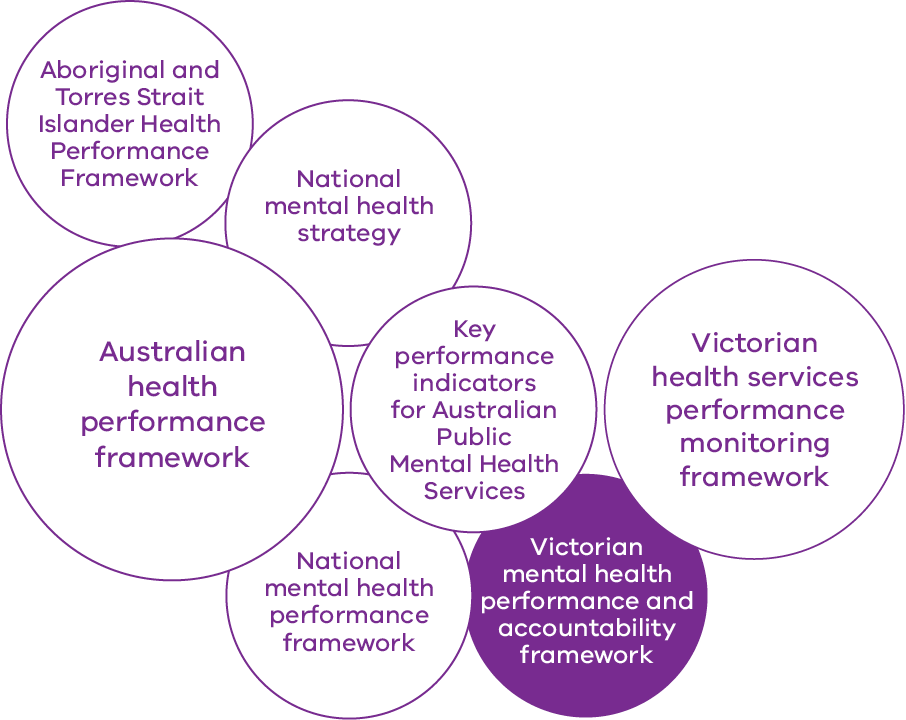 Performance domains and measures supporting the frameworkPerformance domainsThe performance domains and sub-domains that support and provide the basis for the framework's approach are drawn from the NMHPF. Table 3 outlines the six NMHPF domains with ‘Equity’ intended to be an overarching consideration, applicable to all domains.Table 3: National mental health performance framework domainsDefining the domainsSafetyThis refers to avoiding (or reducing to acceptable limits) actual or potential harm (physical or psychological) from health care. This harm might come about from healthcare management or the healthcare environment. This domain includes the safety of care delivered to consumers (including patient-reported incidents and restrictive practices) as well as the safety of staff and carers. AppropriatenessThis means that service is person-centred, culturally appropriate, rights-based, trauma-informed and recovery-oriented. Mental health consumers and carers are treated with dignity and confidentiality and encouraged to take part in choices about their care. Consumers and carers report positive experiences (patient reported experience measures (PREMs) and patient-reported outcome measures (PROMs)). EffectivenessUnder this domain, care, intervention or action achieves the desired outcome. This is from both the clinical and mental health consumer and carer perspective, as reflected in PROMs. Care is based on evidence-based standards.Continuity of careThis is the ability to provide uninterrupted and integrated care or service across programs, practitioners and levels over time. Good mental health care requires good communication – between hospital departments (such as mental health and cardiac care) and from health provider to health provider (for example, psychiatrist to GP). Coordination mechanisms work for mental health consumers, carers and health care providers. Care and support is holistic and includes psychosocial and physical components.AccessibilityThis means that people can obtain health care at the right place and right time. It takes into account different population needs and the affordability of careEfficiency and sustainabilityUnder this domain, the right care is delivered at minimum cost. The mental health workforce, physical capital such as facilities and beds, and technology are supported, maintained and renewed. Innovation occurs to improve efficiency and respond to emerging needs. Members of the workforce receive the support they need and report positive experiences.Equity Equity is an overarching concept in the NMHPF. Equity influences all elements of the framework: the determinants of healthhealth statusthe health system and its context. The Australian health performance framework explicitly recognises the need for monitoring equity across these elements for different population groups and sub-groups. We will do this by breaking down performance measure data into groups such as:Aboriginal and Torres Strait Islander peoplepeople living in different geographic areasdifferent socioeconomic groupings.Within the Australian health performance framework, equity means minimising avoidable differences between groups or individuals.The concept of equity may apply differently to specific indicators. For some indicators, it would be useful to see equity across population groups (equal treatment for individuals/groups in same circumstances). For others, it would be helpful to see individuals/groups being treated differently according to their level of need.Performance measurement – the basis and approach to indicator inclusionPerformance measurement usually uses four main types of indicators (see Figure 3). Choice of the type of indicator is based on the purpose of the indicator and the availability of the right data. In the past, measurement has focused on input, process and output measures. This is partly because of the availability of data (or lack of it) and the developing nature of measurement systems. The Victorian Government is now placing more focus on outcome measurement. Other types of performance measures may also be used, providing a range of information on public mental health services.Figure 3: Types of indicators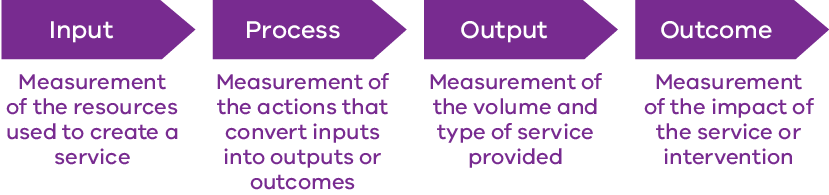 Input measures help us understand the capabilities and structural characteristics of the organisation (for example, staff numbers, quality of facilities). Process measures help determine whether people receive care that is evidence-based or conforms with expectations about quality (for example, treatment with dignity, appropriate care). Measures of output assist in understanding the quantities of services and in developing efficiency indicators (for example, cost per contact). Outcome measures are the basis for understanding whether consumers are improving in their clinical status and wellbeing.The indicators included in this framework have been identified through a number of approaches including: a review of existing state, national and international performance frameworksan assessment of available data sourcesconsultation with stakeholders.In selecting indicators, consumers’ experience of mental health services is another important source of measures. It is a key part of determining how well a service is performing to meet the consumer’s goals. The Organisation for Economic Coordination and Development (OECD) supports the need to collect patient-reported indicators at multiple levels:disease levelsector levelhealth service level whole-system level (both PREMS and PROMs).This helps to build a more person-centred view of health system performance. The measures used to hold services accountable must also balance clinically relevant indicators and consumer-focused outcomes.Several factors allow mental health services to promote high-quality care and improve outcomes for consumers:benchmarking performancedetermining optimal performance levelsestablishing best practice approaches.The framework also uses a service provision program logic (see Figure 4) to follow the sequence of steps in the government service provision process (the conversion of inputs to outputs and outcomes). Figure 4: Mental health service provision program logic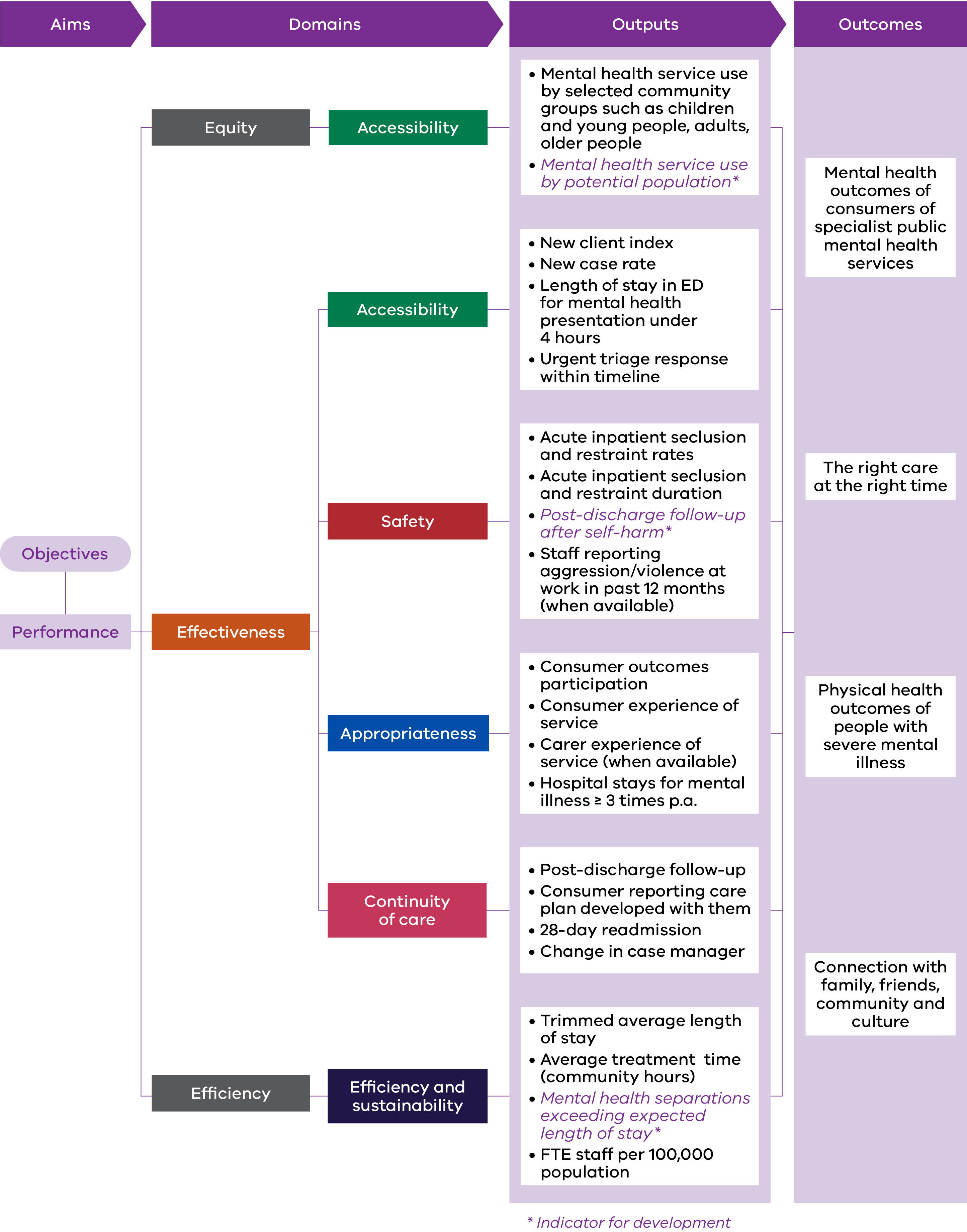 Summary tables of performance indicatorsThe indicators below are organised by domain and by whether they are a core, context or future indicator. A forward-looking approach has meant that some indicators are in development and not yet available. There are areas where indicators are still needed, such as access or continuity of care measures, but information system changes, indicator technical specifications or information sources are in development. The future measures have been discussed and are regarded as technically feasible. Core indicators are generally those for which performance targets have been developed, and which are included in the Statement of Priorities, Policy and funding guidelines, the Program report on integrated service monitoring or Victorian State Budget Paper No. 3. Context indicators support a broader assessment of performance. The mental health system is complex, and context indicators support understanding and analysis of core indicators. Future indicators are those where the need for an indicator has been identified, but the measure cannot currently be reported. Work will be undertaken to establish the indicator, noting that those that require changes to CMI/ODS may have a lengthy lead time.Core, context and future indicators are listed in Tables 4–9.The indicator set will be reviewed and updated every one to two years. Some indicators will be added as data becomes available. Indicators may shift between categories; for example, there are currently three core indicators relating to compliance with outcome measures requirements. At present, performance is variable and frequently better in inpatient care than in the community. However, as outcome measures become part of funding calculations, compliance should improve. Over time, it should be possible to move away from compliance measures as core indicators and instead look at self-rated and clinician-rated outcomes for consumers.At this stage, results from the Carer Experience Survey and the People Matter Survey are anticipated to be available for the first time in 2020–21. Pending this, they are listed as context indicators. Again, these indicators may shift between categories over time, moving towards core indicator status. The Australian Mental Health Outcomes and Classification Network is developing new consumer-rated measures that may provide new data about important areas such as employment and income. When completed, and if adopted by Victoria, these measures could provide extra information about consumer outcomes.Indicators will usually be applied across target populations such as age groups. For some indicators, such as length of stay, the expected duration is longer for a particular group (older people). For other indicators, data may only be available for one or some target populations. The YES survey, for example, has until now been offered to people aged 16 or older. The survey is likely to be extended to a broader age range.Specific data about vulnerable groups will be included in reporting over time. This will start with a focus on Aboriginal people and children and young people on a child protection order. Because these are small populations, there will need to be enough numbers for reliable analysis. This may not be possible at the service level.Legend for tables:ª New indicator for specification and development by the Victorian Agency for Health Informationᵇ New data source, for example, Carer Experience Survey, People Matter surveyc New indicator for specification and development by the Victorian Agency for Health Information. Requires changes to CMI/ODS because longer lead time expected.Table 4: Safety domain indicatorsTable 5: Appropriateness domain indicatorsTable 6: Effectiveness domain indicatorsTable 7: Continuity of care domain indicatorsTable 8: Accessibility indicatorsTable 9: Efficiency and sustainability indicatorsReporting, monitoring and governanceReportingRegular reporting and monitoring is critical to evaluating performance, identifying emerging issues and ensuring accountability for mental health services. The Mental Health and Drugs Branch is responsible for the framework and will work with the Victorian Agency for Health Information and the Mental Health and Drugs Data Team to monitor implementation of the framework. The Victorian Agency for Health Information will develop and deliver the reports. Mental Health and Drugs Branch will conduct an annual or biennial review of the indicator set, informed by advice from the Progress Measures Working Group and other stakeholders, to maintain currency and relevance.Reporting against the indicator set will occur at multiple levels and at different intervals depending on the purpose of the specific indicator. Availability of data will also influence the level and frequency of reporting. Service performance measures will usually be reported to services quarterly on a categorised basis that can be rolled up to service-level as needed. Some data, particularly consumer and carer experience data, is only available annually.MonitoringWithin the Mental Health and Drugs Branch, the Programs and Performance Unit leads system-wide performance monitoring of clinical mental health services across all age groups and specialist and forensic mental health services. The Programs and Performance Unit works in partnership with colleagues across the department to ensure robust oversight of the system and to plan for service improvements. Programs and Performance play a key role in ensuring that mental health services are effectively monitored under the department’s VHSPMF. The unit provides a link between the Mental Health and Drugs Branch and the two other branches responsible for monitoring overall health service performance – the ‘Performance and Improvement – Metro Health and Ambulance Services Branch’ that monitors metropolitan public health services, and the ‘Performance & Improvement Rural Health Branch’ that monitors regional and rural public health services and hospitals. GovernanceMental health is one element of performance conversations that occur formally on at least a quarterly basis. This takes the form of performance meetings between executive management of health services and the department. It is anticipated that elements of the framework (for example, new indicators within the Statement of Priorities) will increase the focus on mental health in performance meetings and performance monitoring more broadly. This is consistent with the department’s role as system steward under the Mental Health Act.Program meetings between the Mental Health and Drugs Branch and health services mental health staff are the key engagement mechanism for mental health program oversight with individual health services. The twice-yearly meetings offer a dedicated and structured opportunity for the department and health services to provide strategic oversight and monitoring of mental health programs. The framework will also inform these meetings.Consistent with the VHSPMF, if performance concerns are raised that require attention, the department, specifically through their performance teams, and mental health services will work together to evaluate the risk, and develop and implement a performance improvement plan. The level of intervention by the department intensifies in line with the health service’s identified underperformance and safety concerns. Increasing levels of consultation, support and intervention strategies are tailored, depending on the level of monitoring required. Performance concerns raised by the PAF will be captured within the VHSPMF intelligence section and risk profiles adjusted accordingly.Such decisions depend on: the extent of underperformancethe capacity or demonstrated level of remediationany significant issues relating to governance and culture, given their risk to achieving and supporting sustained improvement.The department will consider evidence supporting the steps taken and progress made by the health service and determine the level of intervention needed accordingly. This varies from case-to-case and can result in either increased intervention (for example, through an independent report indicating systemic clinical risk) or decreased intervention (for example, through verifying an effective remediation action). This is discussed in more detail in the VHSPMF. Mental Health and Drugs Branch will work collaboratively with the other two branches in monitoring overall health performance across rural and metropolitan areas to address any identified performance issues.Appendix: Measures relating to the Victorian Health Services Performance Monitoring Framework The indicators below are contained and monitored within the VHSPMF.  To reflect their importance, a subset of indicators are also iterated and highlighted in the Statement of Priorities, which has the same four performance domains as the VHSPMF:high-quality and safe carestrong governance, leadership and culturetimely access to careeffective financial managementStatement of PrioritiesStatement of Priorities are annual accountability agreements between Victorian public healthcare services and the Minister for Health. They outline the key performance expectations, targets and funding for the year as well as government service priorities. The Victorian Government commits to publish Statements of Priorities in November each year and to present data on the performance of the health system in the public domain.Proposed new Ministerial priorities are shown in purple and with ‘new’.  Targets may be subject to refinement, including disaggregation by age group in some cases.High-quality and safe careMental healthTimely access to careEmergency careProgram report for integrated service management (PRISM)The indicators below are not contained in the Statement of Priorities, they are instead contained in the PRISM report. PRISM is designed to provide a broad view of performance across a range of services provided to the Victorian community by health services.High-quality and safe careFuture development The following indicators are in the pipeline of development to be incorporated in a future monitoring and reporting modality. Strong governance, leadership and cultureOrganisational culturePolicy and funding guidelinesThe indicators below are contained within the Policy Guide of the Policy and Funding Guidelines. These guidelines represent the system-wide terms and conditions (for funding, administrative and clinical policy) of funding for Victorian government-funded healthcare organisations.GlossaryGoals (or aims): These specify the results expected from the service or organisation whose performance will be measured.Indicator: A quantitative measure that is used to assess the extent to which a given objective has been achieved. Input: A resource used to create a service (for example, funding, staff, beds, capital assets, human values).13Outcome: The impact of the service or intervention, or results achieved. Outcomes concern the extent to which a service or system achieves its objectives. Outcomes may be measured for the individual consumer (for example, improvements in health status) or for a whole population (for example, reduction in suicide rates). Outcomes may be short, intermediate or long term and measured from various perspectives (for example, clinician, consumer, carer views).17 Output: The volume and type of service provided, usually measured in quantitative terms such as number of consumers treated, contacts, bed days or episodes of care.17Patient reported experience measures (PREMs): Measures used to obtain patients’ views and observations on aspects of health care services they have received. This includes their views on the accessibility and physical environment of services (for example, waiting times and the cleanliness of consultation rooms and waiting spaces) and aspects of the patient–clinician interaction (such as whether the clinician explained procedures clearly or responded to questions in a way that they could understand).Patient reported outcome measures (PROMs): Questionnaires that help patients to report on outcomes relating to their health. These questionnaires focus on various aspects of health such as symptoms, daily functioning and quality of life.Performance indicators: The means by which an objective can be judged to have been achieved or not achieved. Indicators are therefore tied to goals and objectives and serve as yardsticks by which to measure the degree of success in goal achievement. Performance indicators are quantitative tools and are usually expressed as a rate, ratio or percentage.13 Processes: Key activities of a service or system in providing care to consumers. Because processes are concerned with the activities that go on within and between practitioners and consumers, their measurement provides a basis to monitor whether the way in which services are provided conforms with expectations. Defined technically, processes are the activities by which inputs are converted to outputs.13Target (or benchmark): The desired standard of performance to be achieved on the indicator.13Target population: The population group primarily targeted by a clinical mental health service.Target populationServicesChild and adolescent services / Child and youth servicesAcute inpatient servicesAutism assessmentConsultation and liaison psychiatryContinuing careDay programsIntensive mobile youth outreach servicesSchool-based early intervention programsAdult services9Acute community intervention servicesAcute inpatient servicesCommunity care unitsConsultation and liaison psychiatryContinuing careEarly psychosis (16–25 years)Prevention and recovery care (PARC)Psychiatric assessment and planning unitsSecure extended care and inpatient servicesYouth PARC (16–25 years)Aged persons services (65+ years)Acute inpatient servicesAged persons mental health community teamsAged persons mental health residential services Service typeServicesStatewide specialist servicesAboriginal servicesAutism servicesBrain disorder servicesDual diagnosis servicesDual disability servicesEating disorder servicesNeuropsychiatryPerinatal servicesPersonality disorder servicesTorture and trauma counsellingVictorian Institute of Forensic Mental Health (Forensicare)Victorian Transcultural Mental HealthTransition support hubsValueDomainSub-domainsEquitySafetyConsumer safetyCarer safetyProvider safetyCommunity safetyEquityAppropriatenessConsumer and carer participationConsumer and career experience of careRelevance to consumer and carer needsEquityEffectivenessConsumer outcomesCommunity tenureCarer outcomesCompliance with standardsEquityContinuity of careContinuity between providersContinuity over timeCross setting continuityEquityAccessibilityAccess for those in needLocal accessEmergency responseEquityEfficiency and sustainabilityOutcomes orientationProvider knowledge and skillInpatient careCommunity careWorkforce planningTraining investmentResearch investmentSub-domainCoreContextFutureConsumer safety1. Seclusion per 1,000 occupied bed days 1. Percentage of emergency department presentations for intentional self-harm with community mental health follow-up within specified timeframeª Consumer safety2. Seclusion durationConsumer safety3. Bodily restraint per 1,000 occupied bed days1. Restraint durationConsumer safety4. Perception of safety: percentage of consumers who report they usually or always felt safe using the serviceCarer safety2. Perception of safety: percentage of carers who report they usually or always felt the service was safeᵇProvider safety3. Mental health staff: overall positive response to People Matter Survey safety and culture questionsᵇ Provider safety4. Percentage of mental health staff who report that during the last 12 months in their current organisation they have been subject to aggression or violent behaviour at workᵇCommunity safetyN/ASub-domainCoreContextFutureConsumer and carer participation1. Percentage of valid Health of the Nation Outcome Scales (HoNOS) compliant cases1. Percentage of mental health consumers who have an advance statement recorded1. Percentage of valid HoNOS compliant measured cases using matched pairsªConsumer and carer participation2. Percentage of self-rating measures completed (BASIS for adults and aged, SDQ for children and young people 4–17 years) 2. Percentage of mental health consumers who have a nominated person recorded2. Percentage self-rating measures completed – BASIS for adults and aged, SDQ for children and young people 4–17 years measured using matched pairsªConsumer and carer participation3. Rate of Your Experience of Service (YES) completion Consumer and carer experience of care4. Percentage of consumers who rated their overall experience of care with a service as positive1. Percentage of consumers reporting the effect the service had on their ability to manage their day-to-day life was very good or excellent Consumer and carer experience of care2. Percentage of consumers who reported they usually or always had opportunities for family and carers to be involved in their treatment or care if they wanted3. Rate of mental health consumer and carer workers per 1,000 mental health care staffª Consumer and carer experience of care3. Percentage of consumers reporting their individuality and values were usually or always respectedConsumer and carer experience of care4. Mental health carer experience of service: overall experience scoreᵇRelevance to consumer and carer needs4. Percentage of mental health consumers with a physical health check conducted in the preceding 12 monthsc Relevance to consumer and carer needs5. Proportion of care as an inpatient versus communitySub-domainCoreContextFutureConsumer outcomes1. Significant improvement in mental health consumers’ clinical outcomes (HoNOS – by 4 sub-scales: behaviour, impairment, symptoms and social sub-scales)1. Self-reported change in mental health consumers’ clinical outcomes using BASIS-32, SDQ (youth)ª Consumer outcomes2. Proportion of measures completed Life Skills Profile-16 2. Proportion of measures completed LSP-16 using matched pairsªCommunity tenure3. Percentage of separations readmitted within 7 and 28 days 1. Percentage of PARC separations followed by an acute admission (within 7 days of separation)3. High exception indicator: mental health separations exceeding expected length of stayª Community tenure4. Percentage of closed community cases re-referred within six months2. Percentage of admissions where the consumer had 3 or more admitted episodes over the preceding 12 months 4. Proportion of measures completed (Phase of care)bCarer outcomes3. Proportion of carers reporting that they were usually or always involved in planning for the ongoing care, treatment and recovery of their family member, partner or friendᵇ Compliance with standardsSub-domainCoreContextFutureContinuity between providers1. Percentage of closed community cases with a change in case managerContinuity between providers2. Documented discharge plan on hospital separation (% of patients discharged from acute inpatient facilities (excluding those discharged against medical advice) who have a documented discharge plan within 24 hours of dischargecContinuity over time2. Percentage of consumers reporting that a care plan was usually or always developed with them that considered all their needs3. Percentage of registered consumers lost to follow-up by community mental health services at 6 months and 1 yearªCross-setting1. Percentage of separations from an acute inpatient unit where the consumer received post-discharge follow-up within 7 days3. Percentage of separations from an acute inpatient unit with a face-to-face post-discharge follow-up within 7 days4. Percentage of admissions where the consumer had more than 5 admitted episodes over the preceding 12 months involving more than one campusSub-domainCoreContextFutureAccess for those in need1. Mental health new client index1. Percentage of open community cases commenced during the preceding 3 months1. Time from referral to first service event (e.g. community mental health appointment)cLocal access2. Rate of bed occupancy (excluding leave) – inpatient2. Rate of operational inpatient beds per 10,000 population 2. Rate of operational inpatient beds per 10,000 population (adjusted by SEIFA)ªLocal access3. Mental health service use by potential population including consideration of SEIFAª Local access4. Travel distance to servicecEmergency response3. Percentage of mental health-related emergency department presentations with a length of stay of less than 4 hoursEmergency response4. Percentage of ‘urgent’ (category ‘C’) triage episodes with face-to-face contact received within 8 hours3. Percentage of ‘crisis’ (category ‘B’) triage episodes with face-to-face contact received within 2 hoursEmergency responseSub-domainCoreContextFutureInpatient care1. Trimmed average length of acute mental health inpatient stay ≤ 35 days (adults and young people)1. Percentage of separations from an inpatient unit with a length of stay greater than 3 months, including leave, excluding same day staysInpatient care2. Trimmed average length of acute mental health inpatient stay ≤ 50 days (older persons)2. Average cost per acute mental health admitted patient dayCommunity care3. Average treatment days per 3-month community mental health care period3. Average treatment time (minutes/hours) per 3-month community mental health care periodªWorkforce planning4. FTE staff employed by area mental health service per 100,000 populationTraining and investmentN/A5. Percentage of staff with a positive response to People Matter question: ‘This health service does a good job of training new and existing staff’ᵇ Research investmentN/APerformance objectiveProposed measuresRationaleTargetPositive patient experience(new) Percentage of mental health consumers reporting a positive experience of care Consumers’ experience of mental health services is a key part of determining how well a service is performing to meet the consumer’s goals. The OECD supports the need for patient-reported indicators to be collected at the disease, sector, health service and whole system levels (both PREMS and PROMS). This helps to build a more person-centred view of health service performance. 80%Positive patient experience(new) Rate of Your Experience of Service (YES) survey completionConsumer and carer experience surveys are a key part of efforts to embed and amplify the voices of mental health consumers and carers in service improvement. Results from the 2017, 2018 and 2019 YES Surveys suggest a wide variation between services in completion rates.20%Zero harm(new) Perception of safety: Percentage of consumers reporting they ‘usually’ or ‘always’ felt safe using this servicePatient safety is the prevention of harm to patients from the care that is intended to help them. Safety is an essential part of quality care and a fundamental principle of person-centred care. Patients may be the most reliable reporters of some aspects of the healthcare process. Their perspectives should be considered when pursuing changes to improve patient safety.90% Best practice(new) Percentage of closed community cases re-referred within six months:children and adolescents (CAMHS)adults aged personsHigh levels of case re-referral within a short timeframe reflect flaws in client care and potentially point to problems in the system overall.The community case re-referral rate is the community version of the 28-day readmission to inpatient care measure. Re-referral may indicate that inpatient treatment was either incomplete or ineffective.< 25% Zero harmRate of ended seclusion episodes per 1,000 occupied bed days within:an acute inpatient unit (adult, aged, CAMHS and forensic settings)a subacute inpatient unit (forensic settings)Restrictive interventions such as seclusion should be reduced and where possible eliminated in mental health services. Seclusion should only be used after all possible preventative practices have been tried or considered and have been found to be unsuitable. High levels of seclusion are inappropriate. They may point to flaws in the system overall and risks to the safety of consumers receiving mental health care. The use of seclusion in public sector mental health organisations is regulated in Victoria. This indicator is also monitored at the national level.≤ 10/1,000 occupied bed days (adult and CAMHS)≤ 5/1,000 occupied bed days (aged)Best practicePercentage of separations from an acute inpatient unit (adult, aged, CAMHS) with a subsequent readmission within 28 days Specialist mental health services are aimed primarily at people with a serious mental illness or mental disorder who have high levels of disturbance and psychosocial disability due to their illness or disorder. Frequent readmissions within a short timeframe reflect flaws in inpatient treatment and/or follow-up care and potentially in the system overall. Unplanned readmission to a psychiatric facility following a recent discharge may indicate that inpatient treatment was either incomplete or ineffective. Readmission rates for mental health patients can reflect the quality of care, effectiveness of discharge planning and level of support provided to patients after discharge, as well as other factors. This indicator is also monitored at the national level.14% adult and aged22% CAMHSBest practicePercentage of separations from an acute mental health inpatient unit with a post-discharge follow-up within 7 days:CAMHSadultagedTimely post-discharge follow-up is an important part of client care. It helps maintain clinical and functional stability and minimise the need for readmission. Consumers have increased vulnerability right after discharge, including higher risk of suicide. Monitoring the proportion of discharges that are followed up within 7 days is a good measure of the timeliness of this care. This indicator reflects the effectiveness of the interface between admitted care and non-admitted care. It is also monitored at the national level.80%Performance objectiveProposed measuresRationaleTargetReduced waiting(new) Percentage of ‘urgent’ (category ‘C’) triage episodes with a face-to-face contact received within 8 hoursTimely access to services by people requiring care is a key issue. The aim of this indicator is to ensure treatment occurs within appropriate clinical benchmark times.tbcEquitable access(new) Percentage of mental health-related emergency department presentations with a length of stay of less than 4 hoursThis indicator measures the effectiveness of hospital processes and patient flow. The measure aims to encourage more timely management of emergency department mental health patients who are admitted to the hospital, referred to another hospital or discharged within 4 hours.81%Proposed measuresRationale(new) Significant improvement in mental health consumer’s clinical outcomes (HoNOS) – acute inpatient units and community:CAMHSadult aged A capable service is results-oriented and has systems in place to regularly monitor consumer outcomes. Outcome measures form a critical part of any treatment plan. They provide an important platform for dialogue and collaboration between the consumer, their carer and the clinical team. They also form a vital component of planning for discharge from a mental health service.(new) Percentage of separations from an acute mental health inpatient unit with a subsequent readmission within 7 daysCAMHSadultagedHigh levels of readmission within a short timeframe reflect flaws in inpatient treatment and/or follow-up care. They potentially point to problems in the system overall. Unplanned readmission to a psychiatric facility after a recent discharge may indicate that inpatient treatment was either incomplete or ineffective(new) Percentage of admissions to an acute inpatient unit where the consumer had 3 or more admitted episodes over the preceding 12 months:CAMHSadultagedFrequent hospitalisations may reflect challenges in getting the right care, medication and support in the community.(new) Percentage of separations from an acute inpatient unit with a face-to-face post-discharge follow-up:CAMHS14 adult aged Face-to-face contact is preferred and should be encouraged.(new) Average treatment time (hours) per 3-month community mental health care periodTreatment time is the community version of length of stay. It provides an indication of the relative volume of care provided to people seen in ambulatory care. Frequency of servicing is the main driver of differences in community care costs and may reflect differences between health service organisation practices. This indicator promotes a fuller understanding of an organisation’s community care costs. It may also show degrees of accessibility to public sector community mental health services.Percentage of ‘crisis’ (category ‘B’) triage episodes with a face-to-face contact within 2 hoursTimely access to services by people needing care is a key issue. The aim of this indicator is to ensure treatment occurs within appropriate clinical benchmark times.Performance objectiveProposed measuresRationaleTargetWorkforce safety and engagementPeople Matter Survey: percentage of mental health staff with overall positive response to safety and culture questionsSafety culture means the way that patient safety is thought about, structured and implemented in an organisation. Organisational culture can greatly influence patient safety through its impact on effective communication, collaboration and engagement across a health service. Poor safety culture is often identified internationally as a feature of serious failings of care. Research shows links between staff experiences of organisational safety culture and other quality and safety outcomes, including adverse event rates and patient experience. 80%(new) Percentage of mental health staff who report that during the last 12 months in their current organisation they were subject to aggression or violent behaviour at workSafety is an essential part of quality care and includes the safety of mental health staff. A safe work environment that supports workforce health and wellbeing is essential to delivering safe, high-quality care. Having a workplace that is not physically and psychologically safe can lead to poor performance and affects the ability of staff to deliver safe care. Encouraging incident reporting and conducting regular reviews of workplace violence, lost time injury rates and planned and unplanned ‘Code Grey’ incidents is critical to preventing and managing workplace violence. This is integral to achieving culture change. –(new) People Matter Survey – percentage of staff with a positive response to the question: ‘This health service does a good job of training new and existing staff’Workforce training is essential to system sustainability and providing contemporary care.80%DomainMeasure or indicatorUnit of measureAdult reportCAMHS reportOlder person reportGovernment targetFrequencyStatusSafetySeclusion rate – all agesRate per 1,000 occupied bed daysYesYesYes–QuarterlyMandatorySafetySeclusion duration – all agesHoursYesYesYes–QuarterlyQuarterlySafetyBodily restraint rate – all agesRate per 1,000 occupied bed daysYesYesYes–QuarterlyMandatoryAppropriatenessProportion of consumers who rated their experience of care with a service in the last 3 months as very good or excellent (YES survey)PercentageYesYesYes–AnnualMandatoryAppropriatenessHoNOS compliance – all inpatient all ages PercentageYesYesYes> 85%QuarterlyMandatoryAppropriatenessHoNOS compliance – ambulatory, all agesPercentageYesYesYes> 85%QuarterlyMandatoryAppropriatenessBASIS/SDQ self-rating measures compliancePer centageYesYesYes> 85%QuarterlyMandatoryAppropriatenessResponse rate to YES SurveyPercentageYesYesYes–AnnualMandatoryEffectiveness28-day readmission ratePercentageYesYes–Quarterly MandatoryEffectivenessCase re-referral rate (lagged)PercentageYesYesYes–Quarterly MandatoryEffectivenessLSP-16 compliancePercentageYesNoYes> 85%QuarterlyMandatoryContinuity of carePost-discharge community mental health care follow-upPercentageYesYesYes–QuarterlyMandatoryAccessibilityPercentage of mental health patients with a length of stay in the emergency department of less than 4 hoursPercentageYesYesYes–QuarterlyMandatoryAccessibilityPre-admission contactPercentageYesYesYes61QuarterlyMandatoryEfficiency and sustainabilityTrimmed average length of acute mental health inpatient stay ≤ 35 daysDaysYesYesNo< 16 daysQuarterlyMandatoryEfficiency and sustainabilityTrimmed average length of acute mental health inpatient stay ≤ 50 daysDaysNoNoYes< 30 daysQuarterlyMandatory